Revision sheet1 prepComputer : Is an electronic device that processes data and converting it into useful information .Computer Types:Personal computerLaptop Smart DevicesElements of computer:1- Data & Information 2- Hardware 3- Software4- Human wareInput Units : Input data into the computers like Keyboard , Mouse , Scanner Microphone , Touch screen , Joystick ,……………..Output Units : Output information that the computer process it likeMonitor , Printers , Plotter , Speaker , ………………….Storage Units : used to store data & information that we can recover it atany time and it doesn't lose its contents when the power turns off like Hard Disk , CD , DVD , Flash memory , ………………..Choose the correct answer :Complete the following :1- From Examples of computer devices ………………… , ……………… ,…………………..2- Elements of computer system …………………… , …………………. ,……………………3- From the input units ………………….. , ……………………… ,……………………4- The processor speed measure unit ……………………. Put (√) or (×) :Closed SourceMAC Operating system:It is specified for apple devices , its GUI is attractive & eas y for use .  Windows:It is the famous operating system and wide spread .Open Source  Linux:Easy to use and users can edit and develop itAndroid :Operating systems for mobile phones may be open source or closed source . OS & applications are very important for users when they want to buy mobile phone .Android is one of the open source operating systems used for mobiles and tablets 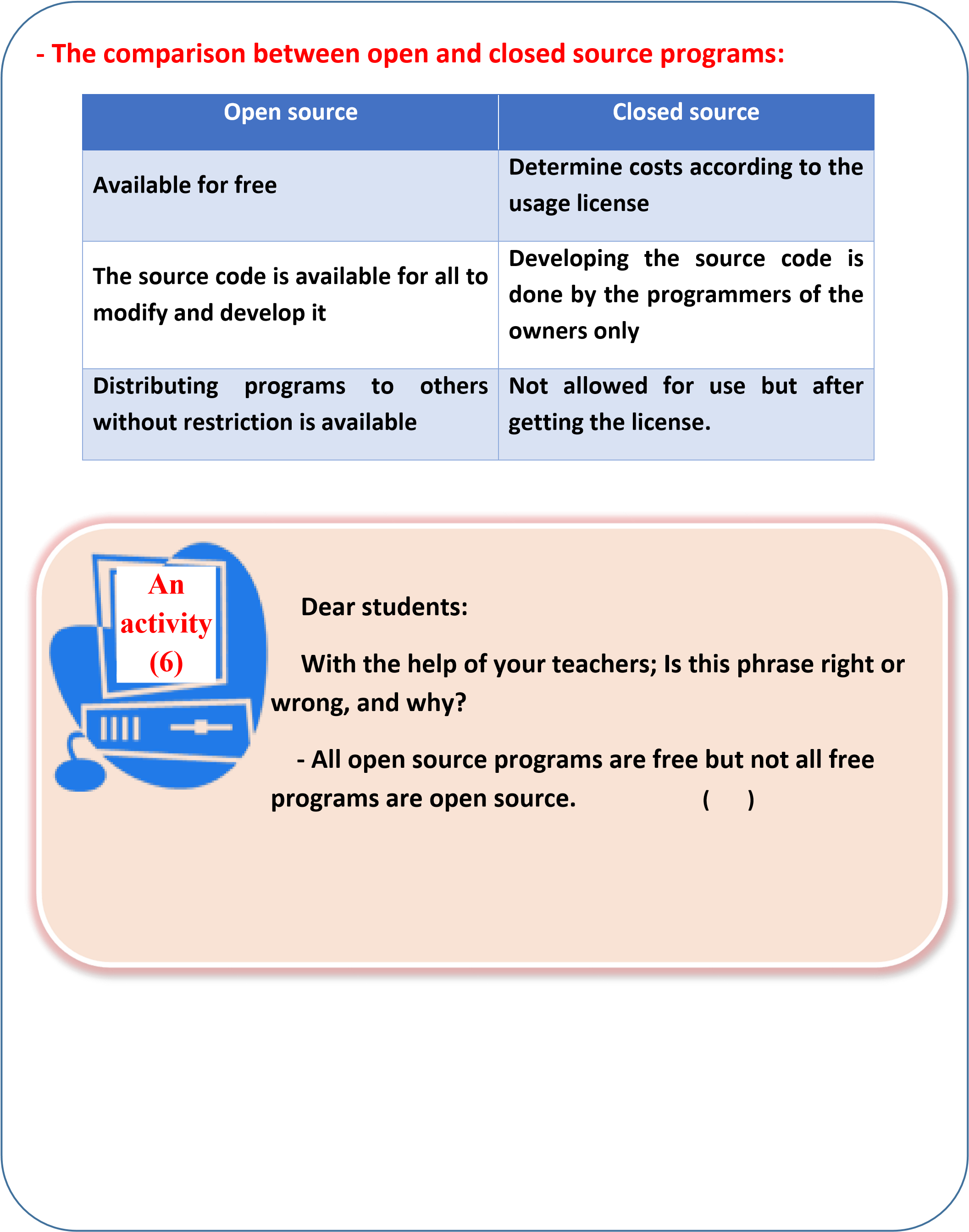 1- Touch Screen is From ………………..1- Touch Screen is From ………………..(a) Input unit only(c) Output unit only(a) Input unit only(c) Output unit only(b) Input & Output unit(d) No thing from those(b) Input & Output unit(d) No thing from those2- From output unit ………………...2- From output unit ………………...(a) Printer(c) Keyboard(a) Printer(c) Keyboard(b) Mouse(d) Microphone(b) Mouse(d) Microphone3- Memory ………………… save data temporarily.3- Memory ………………… save data temporarily.3- Memory ………………… save data temporarily.3- Memory ………………… save data temporarily.(a) RAM(c) ROM(a) RAM(c) ROM(b) Flash Memory(d) No thing from those(b) Flash Memory(d) No thing from those4- 3 Kilobyte consists of ……………… byte .4- 3 Kilobyte consists of ……………… byte .(a) 3*1024(c) 1024*1024*1024(a) 3*1024(c) 1024*1024*1024(b) 3*1000(d) No thing from those(b) 3*1000(d) No thing from those1- The "processing operation" is to perform arithmetic or logical1- The "processing operation" is to perform arithmetic or logicaloperations()operations()2- The computer can store different types of data.()2- The computer can store different types of data.()3- The memory unit is divided into RAM and ROM.()4- It is possible to use data before processing it.()